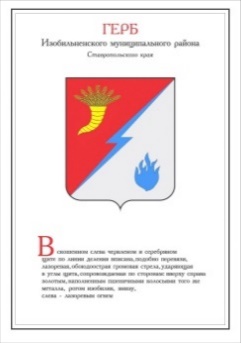 ЗАКЛЮЧЕНИЕна проект решения Думы Изобильненского городского округа Ставропольского края «О даче согласия администрации Изобильненского городского округа Ставропольского края на предоставление муниципального недвижимого имущества, находящегося в собственности Изобильненского городского округа Ставропольского края, в безвозмездное пользование»Настоящее заключение подготовлено на основании пункта 2 статьи 157 Бюджетного кодекса Российской Федерации, подпункта 5 пункта 2 статьи 9 Федерального закона от 07 февраля 2011 № 6-ФЗ «Об общих принципах организации и деятельности контрольно-счетных органов субъектов Российской Федерации и муниципальных образований», Устава Изобильненского городского округа Ставропольского края, статьи 4.1 Положения о Контрольно-счетном органе Изобильненского городского округа Ставропольского края, утвержденного решением Думы Изобильненского городского округа Ставропольского края от 22 октября 2021 года №550 (далее Думы ИГО СК).Проект решения Думы ИГО СК «О даче согласия администрации Изобильненского городского округа Ставропольского края на предоставление муниципального недвижимого имущества, находящегося в собственности Изобильненского городского округа Ставропольского края, в безвозмездное пользование», (далее Проект решения), разработан на основании пункта 5 части 1 статьи 30 , частей 2,3 статьи 45 Устава Изобильненского городского округа, подпункта 7 пункта 3.2., раздела 9 Порядка управления и распоряжения муниципальным имуществом, находящимся в собственности Изобильненского городского округа, Положения о дополнительных мерах социальной поддержки отдельных категорий медицинских работников государственных бюджетных учреждений здравоохранения Ставропольского края, расположенных на территории Изобильненского городского округа Ставропольского края, утвержденного решением Думы Изобильненского городского округа от 22 декабря 2017 года №74 (далее – Положение о мерах поддержки).Проектом решения предлагается дать согласие администрации городского округа на предоставление в безвозмездное пользование двухкомнатной квартиры по адресу: г. Изобильный, ул. Апанасенко, дом 60/1, квартира №39, площадью 53,3 кв.м. врачу акушеру-гинекологу Алиханову М.Ш. на период его трудовых отношений с ГБУЗ СК «Изобильненская районная больница». К проекту решения представлены документы, подтверждающие соблюдение условий предоставления мер социальной поддержки, установленные п. 5 Положения о мерах поддержки – отсутствие жилья на территории округа у врача и членов его семьи, ходатайство ГБУЗ СК «Изобильненская районная больница», положительное решение комиссии по предоставлению мер социальной поддержки отдельным категориям медицинских работников государственных бюджетных учреждений здравоохранения Ставропольского края, расположенных на территории Изобильненского городского округа Ставропольского края.Принятие данного Проекта решения не приведет к дополнительным расходам бюджета Изобильненского городского округа Ставропольского края.Проект решения Думы ИГО СК «О даче согласия администрации Изобильненского городского округа Ставропольского края на предоставление муниципального недвижимого имущества, находящегося в собственности Изобильненского городского округа Ставропольского края, в безвозмездное пользование» соответствует требованиям действующего законодательства и может быть рассмотрен Думой ИГО СК в установленном порядке.ПредседательКонтрольно-счетного органаИзобильненского городского округаСтавропольского края				                                        Г.В. ЮшковаКОНТРОЛЬНО-СЧЕТНЫЙ ОРГАНИЗОБИЛЬНЕНСКОГОГОРОДСКОГО ОКРУГАСТАВРОПОЛЬСКОГО КРАЯЛенина ул., д. 15, г. Изобильный, 356140Тел. 8 (86545) 2-02-16, факс 2-77-85E-mail krkizob@mail.ruОГРН 1212600012723, ИНН 2607023764, ОКПО 71778803      __17.02.2022 №__01-09/_23__      На № _______от _________           Председателю Думы                  Изобильненского городского             округа Ставропольского края            А. М. Рогову